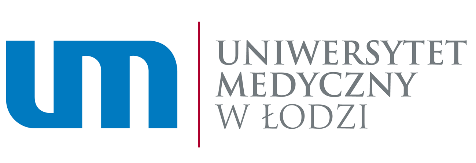 Harmonogram posiedzeń Rady Nauk o ZdrowiuRok akademicki 2022/2023l.p.Termin posiedzenia1.27.09.2022 r. godz. 13:002.18.10.2022 r. godz. 13:003.15.11.2022 r. godz. 12:004.13.12.2022 r. godz. 13:005.17.01.2023 r.  godz. 13:006.14.02.2023 r. godz. 13:007.14.03.2023 r. godz. 13:008.25.04.2023 r. godz. 13:009.16.05.2023 r. godz. 13:0010.20.06.2023 r. godz. 13:00